Axbridge Saxon Football Club 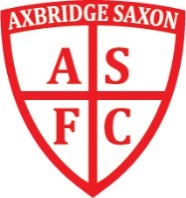 2017-2018 Junior Section Registration FormPLEASE COMPLETE REGISTRATION AND PAYMENT ONLINE AT:    www.axbridgesaxonfc.clubpay.co.ukAxbridge Saxon Junior Football ClubCode of ConductThe objective of this Code of Conduct is to specify the roles of the people involved in all aspects of the football club, so that everyone is clear of what is expected of them. It also aims to provide a basis for the players to understand how they should conduct themselves, whilst enjoying the game of football. Role of Coach/ManagerOrganise team matters, including selection, training and equipmentEnsure the players understand the laws of the game and take charge of coaching basic skills and tacticsEnsure an adequate number of coaches & helpers present to supervise players under their control (minimum of two per year group)In charge of team discipline and encourage self discipline in players - make them aware of sanctions that will be applied in the event of unacceptable behaviourEncourage sportsmanship and be a positive role model for the playersKeep a register of players attending training/match sessions and ensure children are collected or taken home at the end of each session unless parent/guardian has given their written consent to allow players to leave unescortedUndertake FA Child Protection training (at least 1 adult per team)Ensure wherever practicable that they are not left alone with a player other than their own child/childrenRole of PlayerPlay to the best of his/her ability and within the spirit of the gameRespect the manager, officials, team mates and oppositionShow commitment including reliability and punctualitySelf discipline in terms of language and behaviourBe prepared to learn, improve and most of all, enjoy the gameNot to leave a football coaching session or match at any time until collected by a parent/guardian unless written consent has been given by themAlways ask the Coach/Manager to leave the playing area for any reason or to find out what is allowed or requiredPlease note that players may be excluded from future football activities if they wander off during training sessions, consistently misbehave to an extent that puts themselves or others at risk, or are so disruptive that they spoil the enjoyment of others. Reinstatement will only be considered if the Club’s committee is satisfied that this will not happen again.Role of Parents/Guardians/SupervisorsBe responsible for transporting players to training and matchesSupport the manager, team and playersBe positive role models in terms of language, attitude, restraint and sportsmanshipShow respect to officials and oppositionUse positive comments only – encourage rather than discourageTake out personal injury insurance for players if you require itIt is expected that all parents will make appropriate arrangements to ensure the safety and wellbeing of their children on the way to and on the way back from club activities, including but not limited to, training and matches.It is expected that Parents/Guardians of children in the age groups up to and including Under 10s will escort their children to and from training and home matches or, alternatively, will arrange for an appropriate adult to provide such escort.  For the youngest players in the Club, (Under 6s and Under7s or where the team manager feels it appropriate), it is normally expected that a Parent/Guardian will stay at the ground for the duration of the training or match.Unacceptable behaviour of Adult SupportersVerbal abuse including obscene or discriminatory languageNegative commentsEntering the field of playArguing with officials or the opposition’s supportersSupporting bad behaviour by playersInterfering in the Managers roleRacismPlease note that the Club may take such action that it deems necessary against any adult supporter who, in the opinion of the Club’s committee, behaves unacceptably.  This action may include, but is not limited to, exclusion from watching matches and being reported to the appropriate authorities.Player Name (One form per child)Home TelAddressAddressAddressAddressParent Mobile 1AddressAddressAddressAddressParent Mobile 2AddressAddressAddressAddressParent’s E-mail (Please print carefully)Parent’s E-mail (Please print carefully)Parent’s E-mail (Please print carefully)Parent’s E-mail (Please print carefully)AddressAddressAddressAddressChild Date of BirthChild Date of BirthYear GroupYear GroupParent/Guardian’s Name (for correspondence)Parent/Guardian’s Name (for correspondence)Under:Under:Emergency Contact Name:Emergency Contact Name:Relationship to ChildRelationship to ChildRelationship to ChildRelationship to ChildEmergency Contact’s AddressEmergency Contact’s AddressEmergency Contact’s AddressEmergency Contact’s AddressRelationship to ChildRelationship to ChildRelationship to ChildRelationship to ChildEmergency Contact’s AddressEmergency Contact’s AddressEmergency Contact’s AddressEmergency Contact’s AddressRelationship to ChildRelationship to ChildRelationship to ChildRelationship to ChildEmergency Contact’s AddressEmergency Contact’s AddressEmergency Contact’s AddressEmergency Contact’s AddressHome TelEmergency Contact’s AddressEmergency Contact’s AddressEmergency Contact’s AddressEmergency Contact’s AddressMobile 1Emergency Contact’s AddressEmergency Contact’s AddressEmergency Contact’s AddressEmergency Contact’s AddressMobile 2Medical Information about your ChildMedical Information about your ChildMedical Information about your ChildMedical Information about your ChildMedical Information about your ChildMedical Information about your ChildMedical Information about your ChildMedical Information about your ChildDoctor’s NameTelephoneDoctor’s AddressDoctor’s AddressDoctor’s AddressDoctor’s AddressDoctor’s AddressDoctor’s AddressDoctor’s AddressDoctor’s AddressDoes your child have conditions requiring medical treatment, including medication e.g. Asthma?  YES / NODoes your child have conditions requiring medical treatment, including medication e.g. Asthma?  YES / NODoes your child have conditions requiring medical treatment, including medication e.g. Asthma?  YES / NODoes your child have conditions requiring medical treatment, including medication e.g. Asthma?  YES / NODoes your child have conditions requiring medical treatment, including medication e.g. Asthma?  YES / NODoes your child have conditions requiring medical treatment, including medication e.g. Asthma?  YES / NODoes your child have conditions requiring medical treatment, including medication e.g. Asthma?  YES / NODoes your child have conditions requiring medical treatment, including medication e.g. Asthma?  YES / NOIf Yes give detailsIf Yes give detailsIf Yes give detailsIf Yes give detailsIf Yes give detailsIf Yes give detailsIf Yes give detailsIf Yes give detailsDoes your child listed have any special dietary requirements?   YES / NODoes your child listed have any special dietary requirements?   YES / NODoes your child listed have any special dietary requirements?   YES / NODoes your child listed have any special dietary requirements?   YES / NODoes your child listed have any special dietary requirements?   YES / NODoes your child listed have any special dietary requirements?   YES / NODoes your child listed have any special dietary requirements?   YES / NODoes your child listed have any special dietary requirements?   YES / NOIf Yes give detailsIf Yes give detailsIf Yes give detailsIf Yes give detailsIf Yes give detailsIf Yes give detailsIf Yes give detailsIf Yes give detailsIs there any type of pain/flu relief medication your child may not be given?  YES / NOIs there any type of pain/flu relief medication your child may not be given?  YES / NOIs there any type of pain/flu relief medication your child may not be given?  YES / NOIs there any type of pain/flu relief medication your child may not be given?  YES / NOIs there any type of pain/flu relief medication your child may not be given?  YES / NOIs there any type of pain/flu relief medication your child may not be given?  YES / NOIs there any type of pain/flu relief medication your child may not be given?  YES / NOIs there any type of pain/flu relief medication your child may not be given?  YES / NOIf Yes give detailsIf Yes give detailsIf Yes give detailsIf Yes give detailsIf Yes give detailsIf Yes give detailsIf Yes give detailsIf Yes give detailsConsent for Football Activities I consent for myself and the listed child to join Axbridge Saxon Football Club.  I confirm that the child is not currently registered with any other Football Club. I consent to them playing football both in matches and training (evenings and weekends) and travelling to away fixtures. I give permission for the child listed to be carried in other person’s cars to away matches when I am not available.  I understand that I should arrange personal injury insurance if I require this over and above that provided by the Club.  I agree to them receiving medication as instructed and any emergency dental, medical or surgical treatment, including anaesthetic or blood transfusion, as considered necessary by the medical authorities present. I acknowledge the need for all parties to behave reasonably and to abide by the code of conduct of the club.  Consent for Football Activities I consent for myself and the listed child to join Axbridge Saxon Football Club.  I confirm that the child is not currently registered with any other Football Club. I consent to them playing football both in matches and training (evenings and weekends) and travelling to away fixtures. I give permission for the child listed to be carried in other person’s cars to away matches when I am not available.  I understand that I should arrange personal injury insurance if I require this over and above that provided by the Club.  I agree to them receiving medication as instructed and any emergency dental, medical or surgical treatment, including anaesthetic or blood transfusion, as considered necessary by the medical authorities present. I acknowledge the need for all parties to behave reasonably and to abide by the code of conduct of the club.  Consent for Football Activities I consent for myself and the listed child to join Axbridge Saxon Football Club.  I confirm that the child is not currently registered with any other Football Club. I consent to them playing football both in matches and training (evenings and weekends) and travelling to away fixtures. I give permission for the child listed to be carried in other person’s cars to away matches when I am not available.  I understand that I should arrange personal injury insurance if I require this over and above that provided by the Club.  I agree to them receiving medication as instructed and any emergency dental, medical or surgical treatment, including anaesthetic or blood transfusion, as considered necessary by the medical authorities present. I acknowledge the need for all parties to behave reasonably and to abide by the code of conduct of the club.  Consent for Football Activities I consent for myself and the listed child to join Axbridge Saxon Football Club.  I confirm that the child is not currently registered with any other Football Club. I consent to them playing football both in matches and training (evenings and weekends) and travelling to away fixtures. I give permission for the child listed to be carried in other person’s cars to away matches when I am not available.  I understand that I should arrange personal injury insurance if I require this over and above that provided by the Club.  I agree to them receiving medication as instructed and any emergency dental, medical or surgical treatment, including anaesthetic or blood transfusion, as considered necessary by the medical authorities present. I acknowledge the need for all parties to behave reasonably and to abide by the code of conduct of the club.  Consent for Football Activities I consent for myself and the listed child to join Axbridge Saxon Football Club.  I confirm that the child is not currently registered with any other Football Club. I consent to them playing football both in matches and training (evenings and weekends) and travelling to away fixtures. I give permission for the child listed to be carried in other person’s cars to away matches when I am not available.  I understand that I should arrange personal injury insurance if I require this over and above that provided by the Club.  I agree to them receiving medication as instructed and any emergency dental, medical or surgical treatment, including anaesthetic or blood transfusion, as considered necessary by the medical authorities present. I acknowledge the need for all parties to behave reasonably and to abide by the code of conduct of the club.  Consent for Football Activities I consent for myself and the listed child to join Axbridge Saxon Football Club.  I confirm that the child is not currently registered with any other Football Club. I consent to them playing football both in matches and training (evenings and weekends) and travelling to away fixtures. I give permission for the child listed to be carried in other person’s cars to away matches when I am not available.  I understand that I should arrange personal injury insurance if I require this over and above that provided by the Club.  I agree to them receiving medication as instructed and any emergency dental, medical or surgical treatment, including anaesthetic or blood transfusion, as considered necessary by the medical authorities present. I acknowledge the need for all parties to behave reasonably and to abide by the code of conduct of the club.  Consent for Football Activities I consent for myself and the listed child to join Axbridge Saxon Football Club.  I confirm that the child is not currently registered with any other Football Club. I consent to them playing football both in matches and training (evenings and weekends) and travelling to away fixtures. I give permission for the child listed to be carried in other person’s cars to away matches when I am not available.  I understand that I should arrange personal injury insurance if I require this over and above that provided by the Club.  I agree to them receiving medication as instructed and any emergency dental, medical or surgical treatment, including anaesthetic or blood transfusion, as considered necessary by the medical authorities present. I acknowledge the need for all parties to behave reasonably and to abide by the code of conduct of the club.  Consent for Football Activities I consent for myself and the listed child to join Axbridge Saxon Football Club.  I confirm that the child is not currently registered with any other Football Club. I consent to them playing football both in matches and training (evenings and weekends) and travelling to away fixtures. I give permission for the child listed to be carried in other person’s cars to away matches when I am not available.  I understand that I should arrange personal injury insurance if I require this over and above that provided by the Club.  I agree to them receiving medication as instructed and any emergency dental, medical or surgical treatment, including anaesthetic or blood transfusion, as considered necessary by the medical authorities present. I acknowledge the need for all parties to behave reasonably and to abide by the code of conduct of the club.  From time to time we get asked to agree for children to be photographed. Please indicate whether you agree for the manager of your child’s team giving such permission if asked.	         Agree / Do Not AgreeFrom time to time we get asked to agree for children to be photographed. Please indicate whether you agree for the manager of your child’s team giving such permission if asked.	         Agree / Do Not AgreeFrom time to time we get asked to agree for children to be photographed. Please indicate whether you agree for the manager of your child’s team giving such permission if asked.	         Agree / Do Not AgreeFrom time to time we get asked to agree for children to be photographed. Please indicate whether you agree for the manager of your child’s team giving such permission if asked.	         Agree / Do Not AgreeFrom time to time we get asked to agree for children to be photographed. Please indicate whether you agree for the manager of your child’s team giving such permission if asked.	         Agree / Do Not AgreeFrom time to time we get asked to agree for children to be photographed. Please indicate whether you agree for the manager of your child’s team giving such permission if asked.	         Agree / Do Not AgreeFrom time to time we get asked to agree for children to be photographed. Please indicate whether you agree for the manager of your child’s team giving such permission if asked.	         Agree / Do Not AgreeFrom time to time we get asked to agree for children to be photographed. Please indicate whether you agree for the manager of your child’s team giving such permission if asked.	         Agree / Do Not AgreePayment Details:     Cheques - payable to Axbridge Saxons Football Club submit to your Team Manager along with the Registration Form.     Online - Registration and Payment can also be completed online at: www.axbridgesaxonfc.clubpay.co.ukPayment Details:     Cheques - payable to Axbridge Saxons Football Club submit to your Team Manager along with the Registration Form.     Online - Registration and Payment can also be completed online at: www.axbridgesaxonfc.clubpay.co.ukPayment Details:     Cheques - payable to Axbridge Saxons Football Club submit to your Team Manager along with the Registration Form.     Online - Registration and Payment can also be completed online at: www.axbridgesaxonfc.clubpay.co.ukPayment Details:     Cheques - payable to Axbridge Saxons Football Club submit to your Team Manager along with the Registration Form.     Online - Registration and Payment can also be completed online at: www.axbridgesaxonfc.clubpay.co.ukPayment Details:     Cheques - payable to Axbridge Saxons Football Club submit to your Team Manager along with the Registration Form.     Online - Registration and Payment can also be completed online at: www.axbridgesaxonfc.clubpay.co.ukPayment Details:     Cheques - payable to Axbridge Saxons Football Club submit to your Team Manager along with the Registration Form.     Online - Registration and Payment can also be completed online at: www.axbridgesaxonfc.clubpay.co.ukPayment Details:     Cheques - payable to Axbridge Saxons Football Club submit to your Team Manager along with the Registration Form.     Online - Registration and Payment can also be completed online at: www.axbridgesaxonfc.clubpay.co.ukPayment Details:     Cheques - payable to Axbridge Saxons Football Club submit to your Team Manager along with the Registration Form.     Online - Registration and Payment can also be completed online at: www.axbridgesaxonfc.clubpay.co.ukFees for U6Fees for U6Fees for U6£20.00 for the season£20.00 for the season£20.00 for the seasonFees for U7, U8, U9, U10 & Girls TeamFees for U7, U8, U9, U10 & Girls TeamFees for U7, U8, U9, U10 & Girls Team£45.00 for the season£45.00 for the season£45.00 for the seasonFees for U11, U12, U13, U14, U15 & U16Fees for U11, U12, U13, U14, U15 & U16Fees for U11, U12, U13, U14, U15 & U16£70.00 for the season£70.00 for the season£70.00 for the seasonFees for U18Fees for U18Fees for U18£60.00 for the season£60.00 for the season£60.00 for the seasonFees may be payable in instalments if required – please refer to your Team ManagerFees may be payable in instalments if required – please refer to your Team ManagerFees may be payable in instalments if required – please refer to your Team ManagerFees may be payable in instalments if required – please refer to your Team ManagerTOTALTOTAL£SignatureSignatureSignatureSignatureDateDateDateDate